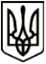 УкраїнаМЕНСЬКА МІСЬКА РАДАЧернігівська областьВИКОНАВЧИЙ КОМІТЕТПРОЄКТ  РІШЕННЯ_________ 2021 року                         м. Мена                                №Про встановлення межі доступності транспортного обслуговування для зареєстрованих безробітних З метою підвищення економічної активності незайнятого населення, забезпечення реалізації державної політики у сфері зайнятості, здійснення якісного підбору підходящої роботи для безробітних осіб, відповідно до статті 46 Закону України «Про зайнятість населення», керуючись Законом України «Про місцеве самоврядування в Україні», виконавчий комітет міської радиВИРІШИВ:1. Для громадян, які втратили роботу і заробітну плату (дохід) та зареєстровані у Менській районній філії Чернігівського обласного центру зайнятості як безробітні, встановити межу доступності транспортного обслуговування при визначенні підходящої роботи на підприємства, в установи та організації:1.1 міста Мени з графіком роботи з 8-00 до 18-00 годин - населені пункти: місто Мена, село Величківка, село Волосківці, село Покровське для осіб, що проживають в межах цих населених пунктів;1.2 міста Мени з графіком роботи з 9-30 до 17-00 годин - для осіб, що проживають в межах смт. Макошине;1.3 населених пунктів Городище та Синявка з графіком роботи з 8-00 до 18-00 годин - для осіб, що проживають в межах цих населених пунктів.2. Для працевлаштування на підприємства, в установи та організації інших населених пунктів громади межа доступності транспортного обслуговування для пропонування підходящої роботи безробітним громадянам встановлюється в межах відповідного населеного пункту.	3. Менській районній філії Чернігівського обласного центру зайнятості при працевлаштуванні громадян враховувати встановлену межу доступності транспортного обслуговування як один із критеріїв підходящої роботи.4. Визнати таким, що втратило чинність, рішення виконавчого комітету Менської міської ради від 07.06.2018 № 85 «Про встановлення межі доступності транспортного обслуговування».5. Контроль за виконанням рішення покласти на першого заступника міського голови Неберу О.Л.Міський голова		Г.А. Примаков